附件2：2022年公开招聘网络报名二维码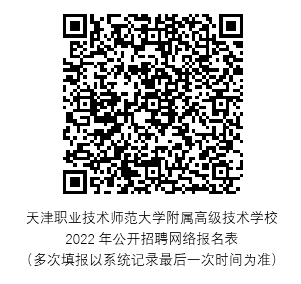 